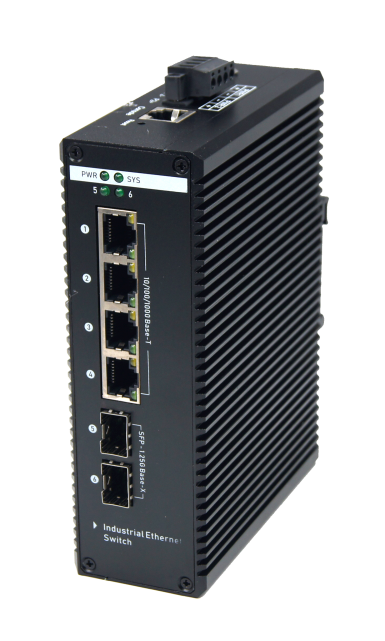 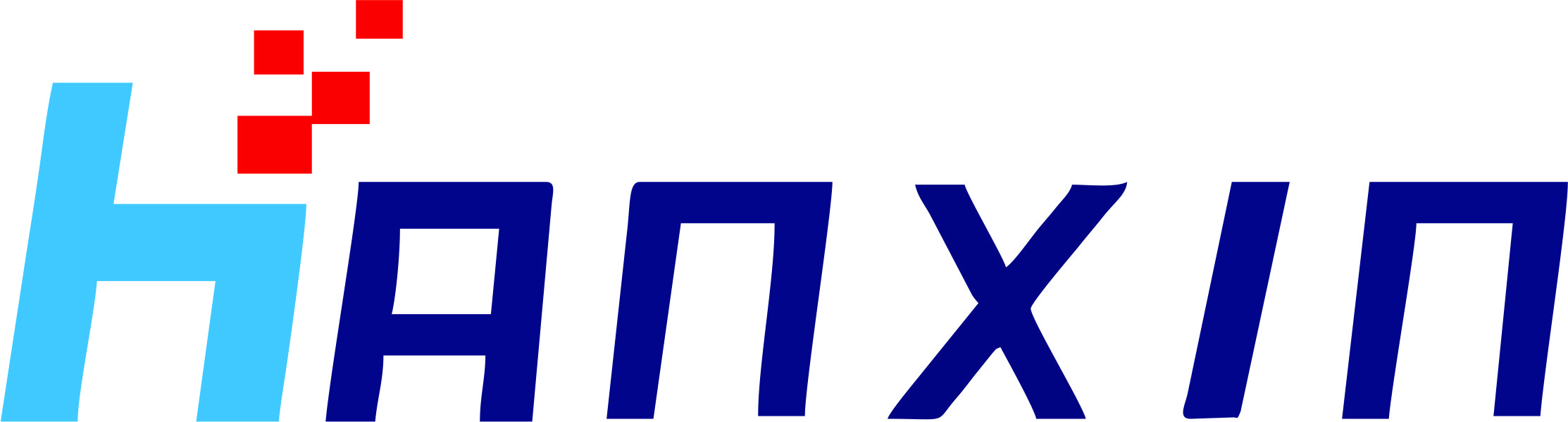 HanXin Industrial POE SwitchModel:HX2204-2SFP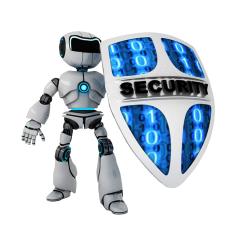 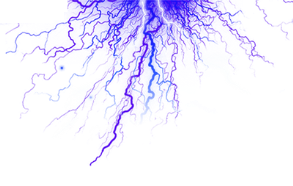 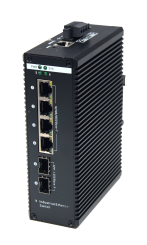 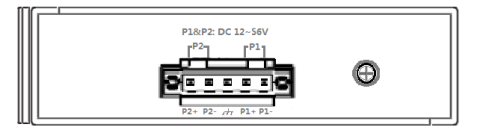 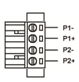 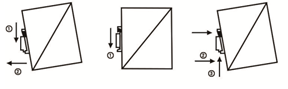 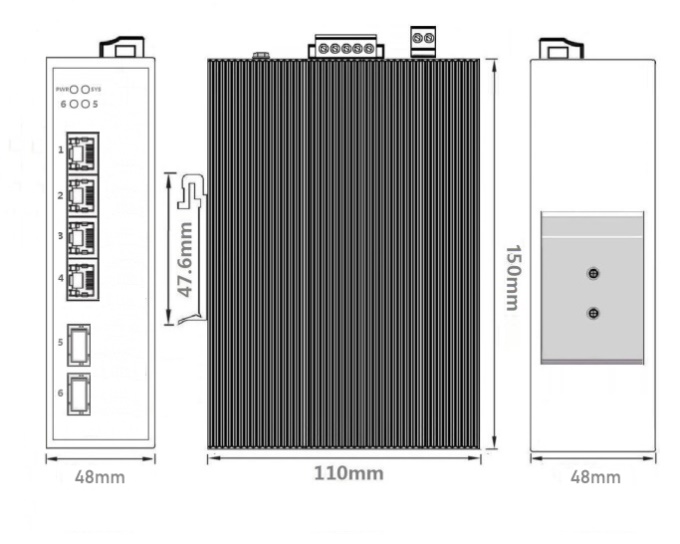 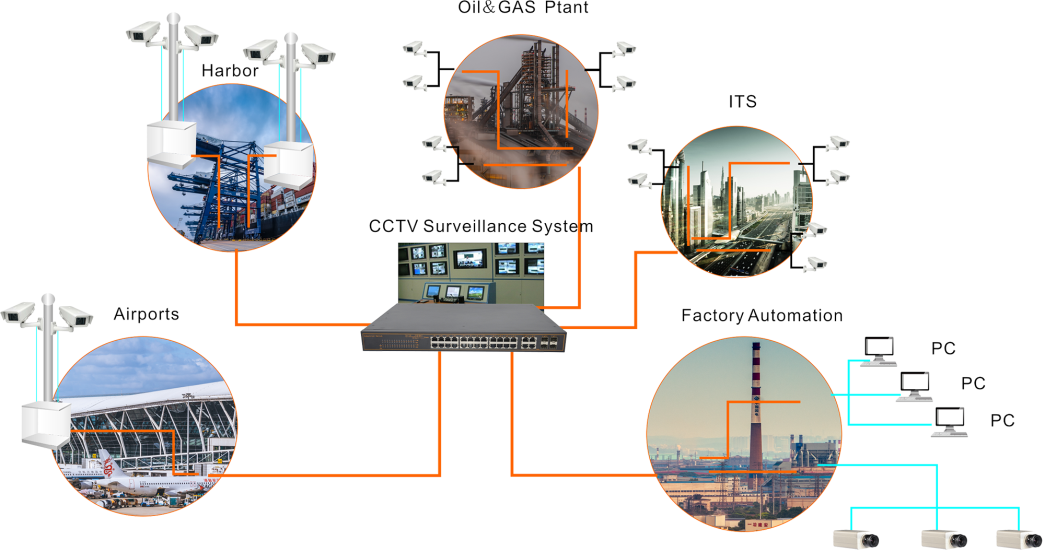 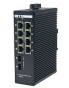 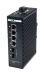 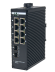 Model HS2204-2SFPHS2204-2SFPHardware SpecificationsHardware SpecificationsHardware SpecificationsConnector4 10/100/1000BASE-T RJ45 auto MDI/MDIX ports2 1000 Base-X SFP Slots    1 Console port4 10/100/1000BASE-T RJ45 auto MDI/MDIX ports2 1000 Base-X SFP Slots    1 Console portPoE Port4 10/100/1000Mbps POE PSE port4 10/100/1000Mbps POE PSE portLED DisplayPower Indicator: PWR(green).Network Indicator: Link(yellow) PoE Working Indicator: PoE(green)Power Indicator: PWR(green).Network Indicator: Link(yellow) PoE Working Indicator: PoE(green)Thermal FanFanless DesignFanless DesignInstallationDin Rail Din Rail Switch ArchitectureStore and ForwardStore and ForwardTransmission modelIEEE802.3X full-duplex and Backpressure half-duplexIEEE802.3X full-duplex and Backpressure half-duplexSwitch Performance  Backplane bandwidth32GbpsSwitch Performance  Packet forwarding rate12.91MppsSwitch Performance  MAC address8kPower requirementDC 44V~56VDC 44V~56VESD Protection6KV ESD6KV ESDDimension(W×D×H)48mm x 110mm x 150mm(1.89in x 4.33in x 5.91in)48mm x 110mm x 150mm(1.89in x 4.33in x 5.91in)Weight1.2kg1.2kgPower over Ethernet (PoE) SpecificationsPower over Ethernet (PoE) SpecificationsPower over Ethernet (PoE) SpecificationsNetwork standardIEEE802.3i 10 BASE-TIEEE802.3u 100 BASE-TXIEEE802.3ab 1000BASE-TIEEE802.3x Flow ControlIEEE802.3af Power over EthernetIEEE802.3at Power over EthernetIEEE802.3az EEEIEEE802.3i 10 BASE-TIEEE802.3u 100 BASE-TXIEEE802.3ab 1000BASE-TIEEE802.3x Flow ControlIEEE802.3af Power over EthernetIEEE802.3at Power over EthernetIEEE802.3az EEEPoE StandardIEEE 802.3af Power over Ethernet/PSEIEEE 802.3at Power over Ethernet Plus/PSEIEEE 802.3af Power over Ethernet/PSEIEEE 802.3at Power over Ethernet Plus/PSEPoE Supply Type1/2(+), 3/6(-) End-span1/2(+), 3/6(-) End-spanPoE Power OutputPer Port 52V DC, 300mA. max. 15.4 watts (IEEE 802.3af)Per Port 52V DC, 600mA. max. 30 watts (IEEE 802.3at)Per Port 52V DC, 300mA. max. 15.4 watts (IEEE 802.3af)Per Port 52V DC, 600mA. max. 30 watts (IEEE 802.3at)PoE Power budget120W optional120W optionalLayer 2 FunctionsPort MirroringTX / RX / both  Many-to-1 monitorTX / RX / both  Many-to-1 monitorVlan802.1Q tagged-based VLAN 
Up to 256 VLAN groups, out of 4094 VLAN IDs
802.1ad Q-in-Q tunneling
Voice VLAN;Protocol VLAN;Private VLAN (Protected port),GVRP802.1Q tagged-based VLAN 
Up to 256 VLAN groups, out of 4094 VLAN IDs
802.1ad Q-in-Q tunneling
Voice VLAN;Protocol VLAN;Private VLAN (Protected port),GVRPLink AggregationIEEE 802.3ad LACP and static trunkSupports 8 groups of 8-port trunkIEEE 802.3ad LACP and static trunkSupports 8 groups of 8-port trunkSpanning Tree ProtocolSTP, IEEE 802.1D Spanning Tree ProtocolRSTP, IEEE 802.1w Rapid Spanning Tree ProtocolMSTP, IEEE 802.1s Multiple Spanning Tree ProtocolSTP, IEEE 802.1D Spanning Tree ProtocolRSTP, IEEE 802.1w Rapid Spanning Tree ProtocolMSTP, IEEE 802.1s Multiple Spanning Tree ProtocolIGMP SnoopingIGMP (v2/v3) snoopingIGMP querierUp to 256 multicast groupsIGMP (v2/v3) snoopingIGMP querierUp to 256 multicast groupsMLD SnoopingMLD (v1/v2) snooping, up to 256 multicast groupsMLD (v1/v2) snooping, up to 256 multicast groupsAccess Control ListIPv4/IPv6 IP-based ACL / MAC-based ACLIPv4/IPv6 IP-based ACL / MAC-based ACLPoE ManagementOpen or close portStandard POE scheduling management Power and current displayAutomatic restarting function of equipment dead machine TimingSupport IP bindings restartingOpen or close portStandard POE scheduling management Power and current displayAutomatic restarting function of equipment dead machine TimingSupport IP bindings restartingQoS8 mapping ID to 8 level priority queues 
--- Port number 
--- 802.1p priority
--- 802.1Q VLAN tag
--- DSCP field in IP packet
Traffic classification based, strict priority and WRR8 mapping ID to 8 level priority queues 
--- Port number 
--- 802.1p priority
--- 802.1Q VLAN tag
--- DSCP field in IP packet
Traffic classification based, strict priority and WRRSecurityIEEE 802.1X port-based authenticationBuilt-in RADIUS client to co-operate with RADIUS serverRADIUS / TACACS+ user access authenticationIP-MAC port bindingMAC filteringStatic MAC address
DHCP Snooping and DHCP Option82
STP BPDU guard, BPDU filtering and BPDU forwarding
DoS attack prevention
ARP inspection
IP source guardIEEE 802.1X port-based authenticationBuilt-in RADIUS client to co-operate with RADIUS serverRADIUS / TACACS+ user access authenticationIP-MAC port bindingMAC filteringStatic MAC address
DHCP Snooping and DHCP Option82
STP BPDU guard, BPDU filtering and BPDU forwarding
DoS attack prevention
ARP inspection
IP source guardManagement FunctionBasic Management InterfacesWeb browser / Telnet / SNMP v1, v2c, V3
Firmware upgrade by HTTP / TFTP protocol through Ethernet network
Remote / Local Syslog,System log,LLDP protocol ,SNTPWeb browser / Telnet / SNMP v1, v2c, V3
Firmware upgrade by HTTP / TFTP protocol through Ethernet network
Remote / Local Syslog,System log,LLDP protocol ,SNTPSecure Management InterfacesSSH, SSL, SNMPSSH, SSL, SNMPSNMP MIBsRFC 1213 MIB-II
RFC 1215 Generic Traps
RFC 1493 Bridge MIB
RFC 2674 Bridge MIB Extensions
RFC 2737 Entity MIB (Version 2)
RFC 2819 RMON (1, 2, 3, 9)
RFC 2863 Interface Group MIB
RFC 3635 Ethernet-like MIBRFC 1213 MIB-II
RFC 1215 Generic Traps
RFC 1493 Bridge MIB
RFC 2674 Bridge MIB Extensions
RFC 2737 Entity MIB (Version 2)
RFC 2819 RMON (1, 2, 3, 9)
RFC 2863 Interface Group MIB
RFC 3635 Ethernet-like MIBEnvironmentEnvironmentEnvironmentSafetyFCC Part15 Class A,CE.RoHs    FCC Part15 Class A,CE.RoHs    Environment specificationOperating temperature: -40℃~85℃，operating humidity: 5％~95％Operating temperature: -40℃~85℃，operating humidity: 5％~95％Environment specificationStorage temperature: -40℃~85℃，storage humidity: 5％~95％Storage temperature: -40℃~85℃，storage humidity: 5％~95％Ordering  InformationOrdering  InformationHS2204-2SFP4 Ports 10/100/1000Mbps Industrial Managed PoE switch With 2 SFP